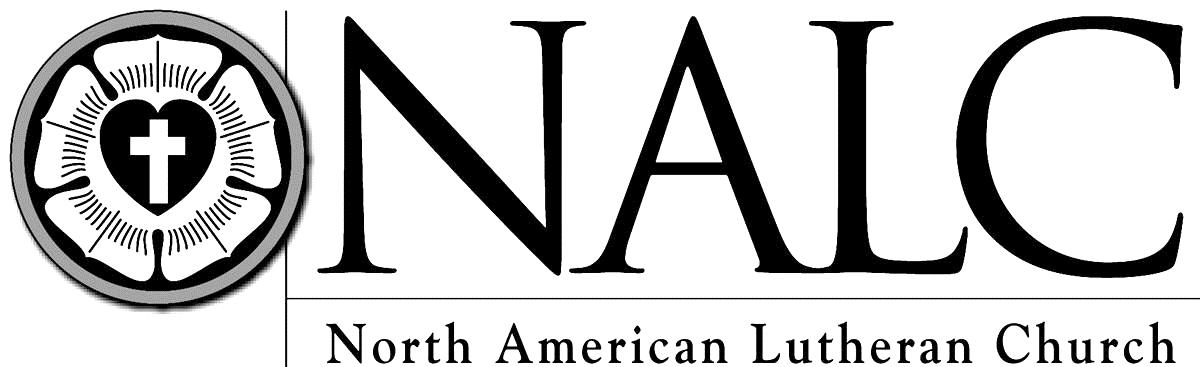 Pastor:  Solveig A.H. Zamzow 	Organist: Marena HenkleLay Reader: Christa Larson	Acolyte: Ryan Hackbart26th Sunday of PentecostNovember 18, 2018PreludeBrief Order for Confession and Forgiveness 	LBW 	p. 77Entrance Hymn:  Through the Night of Doubt and Sorrow	LBW	# 355Greeting 	LBW 	p. 78KYRIE ELEISON (Sung by Pastor and Congregation) – Lord Have MercyKyrie Eleison on our world and on our way. Kyrie Eleison ev’ry day.For peace in the world, for the health of the Church, for the unity of all; for this holy house, for all who worship and praise, let us pray to the Lord, let us pray to the Lord!  (Refrain)That we may live out our impassionate response to the hungry and the poor; that we
may live out truth and justice and grace, let us pray to the Lord, let us pray to the Lord!  (Refrain)For peace in our hearts, for peace in our homes, for friends and family; for life and for love, for our work and our play, let us pray to the Lord, let us pray to the Lord!  (Refrain)For your Spirit to guide us that you center our lives in the water and the Word; that you nourish our souls with your body and blood, let us pray to the Lord, let us pray to the Lord!  (Refrain)Hymn of Praise:  Praise the Lord! O Heavens	LBW 	# 540Prayer of the Day:  Almighty and ever-living God, before the earth was formed and even after it cease to be, you are God.  Break into our short span of life and let us see the signs of your final will and purpose, through your Son, Jesus Christ our Lord.  AmeFirst Lesson: Daniel 12:1-3Second Lesson: Hebrews 10:11-14 [15-18] 1--25Verse:  Alleluia… and Gospel Acclamation 	LBW 	p. 83Gospel: Mark 13:1-8Hymn of the Day:  You Who Dwell in the Shelter of the Lord	WOV	# 779SermonSermon Hymn: Lead On, Oh King Eternal!	LBW	# 495 The Apostles’ Creed 	LBW 	p. 84The Collection of the Offering Offering Response:  Create in me…	LBW 	p. 96Prayer and Lord’s Prayer 	LBW 	p. 97The BlessingAnnouncementsClosing Hymn: My God, How Wonderful Thou Art	LBW	# 524 Chimes and Postlude	Used by permission of Augsburg Fortress license #15627-LMembers, friends and visitors: welcome to our worship today. We are glad you are here and your presence is important to all of us. May our time together be blessed and may we become blessings to each other. Join us in the Fellowship Hall for light refreshments and conversation.The Rise and Shine campaign for Orchard Place in Des Moines starts today!  We ask all who wish to participate to bring along items like shampoo, conditioner, body wash, band-aids, hand sanitizer, tooth paste, lip balm, lotion, deodorant, and the like.  There will be a container in the narthex where you may place your gifts. Our Logos Legos group is invited to bring the items to Des Moines and learn more about the ministry of Orchard Place.  Church Hours, Monday through Saturday 8am – 7pm and from 6am – 6pm on Sunday.Today, is our Noisy Offering, we hope you brought your change!The Church council encourages all members to contribute one item per day
to Manna of Worth County, during the season of Advent (12/2-12/24). You may bring all your items along on Christmas Eve if that is more convenient!Dear Church Partners, Manna of Worth County was established in 1980 by four churches (Emmanuel Lutheran of Grafton, Bethany Lutheran of Kensett, First Lutheran of Northwood, and Northwood United Methodist). It was and is a vital part of services for the hungry and food insecure people of Worth County. Recently, Manna has had a change in management and operations with a new Board of Director’s and a new Coordinator. Your church and pastor answered the call to be leaders in feeding the hungry thirty-eight years ago and have recommitted to this mission recently.We would encourage you to help those in need according to the directive in Mathew 25, whatever you do for the least of these you do for me. We need volunteers, to check in clients, help clients with shopping, unloading truck shipments, stocking shelves, and office tasks. We also need a few people who have a truck or enclosed trailer or both to make a trip to Des Moines to pick up food from the Food Bank of Iowa. We are accepting donations either cash (we can turn every dollar you donate into 14 pounds of food) or by food donations. A bookmark is included with a list of Manna’s needs.  Thank you for your partnership and we look forward to serving our neighbors so no one in Worth County is hungry. Sincerely, Bobbi Bendickson, Coordinator - Manna Board of DirectorsManna of Worth County94 9th St. N Northwood, IA 50459HoursMonday:    10:00 a.m. - 12:00 p.m.Thursday:    4:30 p.m. - 6:30 p.m.Who Is Eligible to receive food at Manna?You must show proof that you are a resident of Worth County Iowa.* Valid Iowa ID card or current Iowa driver’s license.* If Iowa ID card is not available an out of state ID plus current utility bill showing residency in Worth County.* Your household participates in any of the following:    SNAP (Food Stamps), WIC (Women, Infant, Children), Proof of household IncomeThank you for Volunteering at Manna of Worth CountyVolunteer Opportunities:   Please arrive 15 minutes before your shift.Reception: Greet the client, check eligibility, Record dates of client visit and record information for first time client visit. 2 1/2 hours per day served. (1 per shift).Greeter: After client has checked in, the greeter directs clients into the shopping area and introduces client to shopping assistant. Manages traffic flow and assists with packing and loading as needed. 2 1/2 hours per day served. (1 per shift).Shopping Assistant: Helps client select food according to household size and guides client through the shopping area. 2 1/2 hours per day served. (2-3 per shift).Pick-up: Drives to locations to pick-up food and returns food to food pantry Time dependent on number and location of pick-ups.  Des Moines pick-ups 6 hours per time others estimated at 2 hours per day.Stocker: Stock shelves at pantry when it is closed. Estimated time 2-3 hours per week.Managers: Two manager’s per week. They should be familiar with all functions of the food pantry and be able to fill any of the jobs during operating hours. Must be able to answer questions from clients and assist in determining eligibility of clients. 5 hours per week manager serves (1 per shift).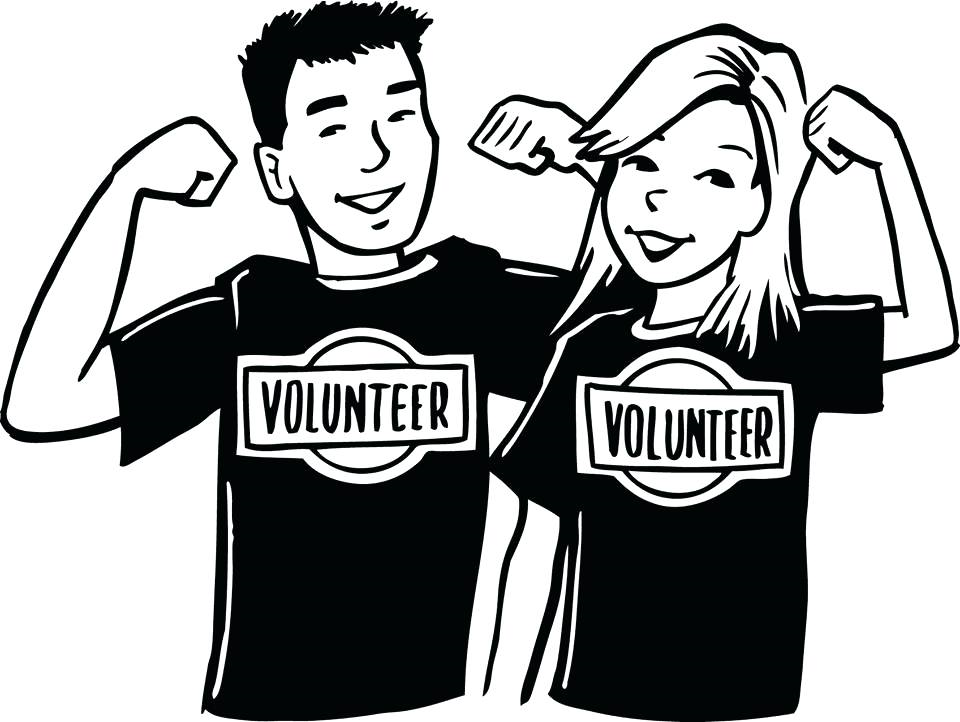 Volunteer Coordinator: Schedule volunteers, send email reminders. Phone and email scheduling as needed. Job could be shared.This Week at Emmanuel November 19-25This Week at Emmanuel November 19-25This Week at Emmanuel November 19-25Wednesday, November 217:00 pmChoirThursday, November 229:30 amThanksgiving Worship ServiceFriday, November 16          Building & Office Closed          Building & Office ClosedSunday, November 259:30 amWorship- Choir   10:30 amFellowshipNo Sunday School      Sunday Offering - November 11, 2018Sunday Offering - November 11, 2018Sunday Offering - November 11, 2018Attendance: 85 Current- $2,393Building- $40Building- $40 Sunday School- $15 Sunday School- $15Benevolence- $60Benevolence- $60